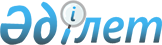 О внесении изменения в постановление Правительства Республики Казахстан от 30 января 2024 года № 47 "О направлении представителей Республики Казахстан в Правление, Исполнительный комитет и Ревизионную комиссию Международного фонда спасения Арала и признании утратившим силу постановления Правительства Республики Казахстан от 7 апреля 2020 года № 184 "О направлении представителей Республики Казахстан в Правление, Исполнительный комитет и Ревизионную комиссию Международного фонда спасения Арала и признании утратившим силу постановления Правительства Республики Казахстан от 31 октября 2016 года № 645 "О направлении представителей Республики Казахстан в Правление, Исполнительный комитет и Ревизионную комиссию Международного фонда спасения Арала"Постановление Правительства Республики Казахстан от 24 июня 2024 года № 493
      Правительство Республики Казахстан ПОСТАНОВЛЯЕТ:
      1. Внести в постановление Правительства Республики Казахстан от 30 января 2024 года № 47 "О направлении представителей Республики Казахстан в Правление, Исполнительный комитет и Ревизионную комиссию Международного фонда спасения Арала и признании утратившим силу постановления Правительства Республики Казахстан от 7 апреля 2020 года № 184 "О направлении представителей Республики Казахстан в Правление, Исполнительный комитет и Ревизионную комиссию Международного фонда спасения Арала и признании утратившим силу постановления Правительства Республики Казахстан от 31 октября 2016 года № 645 "О направлении представителей Республики Казахстан в Правление, Исполнительный комитет и Ревизионную комиссию Международного фонда спасения Арала" следующее изменение:
      абзац второй пункта 1 изложить в следующей редакции:
      "в Правление Международного фонда спасения Арала Бозумбаева Каната Алдабергеновича – Заместителя Премьер-Министра Республики Казахстан;".
      2. Настоящее постановление вводится в действие со дня его подписания.
					© 2012. РГП на ПХВ «Институт законодательства и правовой информации Республики Казахстан» Министерства юстиции Республики Казахстан
				
      Премьер-МинистрРеспублики Казахстан

 О. Бектенов
